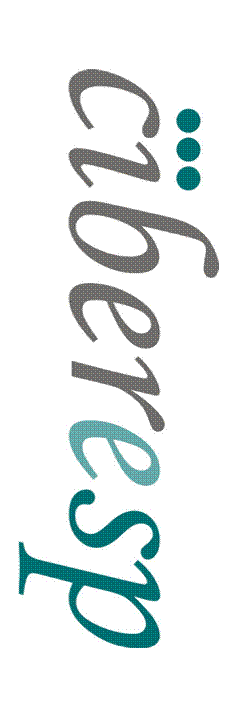 Las solicitudes deben remitirse por correo electrónico isabel.hervas@ciberisciii.es, indicando en el asunto “DI19” seguido del nombre del candidato.DATOS DEL CANDIDATODATOS DEL DOCTORADODOCUMENTACIÓN ADICIONALPara formalizar correctamente la solicitud debe adjuntarse la siguiente documentación:Certificado en el que conste que el candidato está matriculado en, al menos, su segundo año de programa de doctorado, después de haber pasado la defensa del proyecto o del DEA, o TFM.Carta de apoyo del director/a de tesis en la que conste el plan de trabajo que seguirá el candidato durante su estancia y los objetivos de la misma.Carta de acogida y aceptación del candidato para la realización de la estancia. Dicha carta ha de estar firmada por el investigador de la institución internacional de destino.Carta firmada por el candidato en la certifique que no es beneficiario de contrato FPI o de otra ayuda pre-doctoral que incluya financiación complementaria para una estancia en el extranjero.se comprometa a enviar el informe final recogido en las bases, a incluir esta ayuda del CIBERESP en la memoria final de la tesis y  en las publicaciones de la misma que se realicen con posterioridad a la estancia  y a facilitar al CIBER la documentación necesaria para contrastar la obtención de la mención Internacional al título de Doctor tras la lectura de la tesis.Relación de artículos publicados, aceptados o enviados a publicación por el candidato que tengan relación directa con la tesis en curso.Currículum Vitae Normalizado. EVALUACIÓN DE LAS SOLICITUDESLa Coordinadora del Programa de Formación de CIBERESP valorará las solicitudes atendiendo a los méritos, relevancia y oportunidad de cada candidatura. Para ello se tendrá en cuenta la documentación aportada por el/la candidato/a.Nombre y apellidos del candidato:DNI del candidato:Nombre y apellidos del Jefe de Grupo CIBERESP:Centro de trabajo:Dirección de trabajo:E-mail:Teléfono de contacto:Título de la Tesis:Título Programa Doctorado:Universidad:Director/a de Tesis:Fecha de defensa del proyecto o DEA, o TFM:Centro/Universidad de acogida:País:Investigador/a responsable:Fechas en las que se prevé realizar la estancia:¿Ha solicitado el candidato alguna ayuda similar a otras convocatorias existentes?Si¿Ha solicitado el candidato alguna ayuda similar a otras convocatorias existentes?NoEspecificar convocatoria: